ZLO MÁ VÍCE TVÁŘÍ DOKÁŽE ERIKA FOSTEROVÁ ODHALIT VŠECHNY?Robert Bryndza představuje další případ oblíbené šéfinspektorky Eriky Fosterové v bestselleru ANDĚL SMRTIV Praze, 23. dubna 2024Nakladatelství Comopolis, součást Nakladatelského domu GRADA, vydává další thriller světově úspěšného autora bestsellerů Roberta Bryndzy. Ten se po podzimní samostatném psychologickém thrilleru Tíživé ticho a „odbočce“ k sérii s vyšetřovatelkou Kate Marshallovo vrací s dalším případem Eriky Fosterové a jejího týmu.  Erika stojí před zapeklitým případem: Kdo zavraždil vysoce postaveného politika, hvězdného fotbalistu a castingového režiséra? Co spojuje oběti dohromady, kdo další je zapleten do skandálu a jak daleko jsou mocní ochotní zajít, aby ochránili své vlastní zájmy? A ta nejdůležitější otázka zní: Dokáže Erika vraha vypátrat, odhalit všechny jeho tváře a zastavit ho dřív, než přibydou další oběti? Podobně jako u předchozích titulů vychází příběh také jako audiokniha v originálním podání oblíbeného herce Martina Stránského.Když najde detektiv šéfinspektor Erika Fosterová vysoce postaveného politika Nevilla Lomase nahého, svázaného a mrtvého ve vlastní posteli, vedení Metropolitní policie rychle rozhodne, že jeho smrt není potřeba vyšetřovat. Případ je odložený, ovšem jen do chvíle, kdy je nalezena mrtvá i nadějná fotbalová hvězda. Erika a její tým navíc s těmito vraždami spojí i smrt známého režiséra. Policie už nemůže ignorovat to, co je očividné: v Londýně řádí sériový vrah, který si chce vyřídit účty.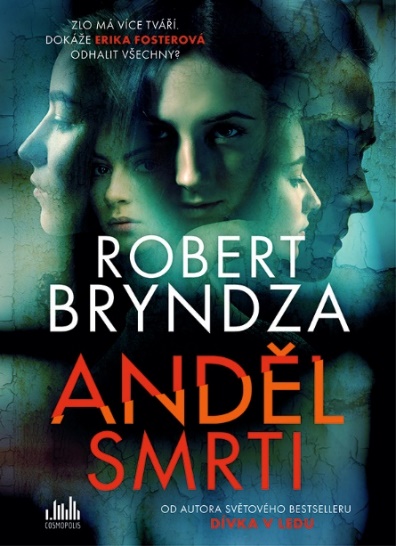 Výsledky vyšetřování jsou ovšem trochu matoucí. Na záběrech z průmyslových kamer se objeví pět podezřelých žen.… a všechny jsou si k nerozeznání podobné.Při pátrání po jejich totožnosti Erika několikrát narazí na zmínku o sexuální pracovnici, která má špínu na tolik vlivných mužů, že to znervózňuje i ty nejmocnější politiky a vedení Metropolitní policie.Čas do dalšího útoku vraha se krátí a je na Erice, aby rozpletla síť důkazů a odhalila všechny tváře zla...Technické parametry:datum vydání: 18. 4 2024počet stran: 432formát: 145x205 mmpevná vazba s přebalem, sametové lamino459 KčO autorovi:Robert Bryndza je britský autor žijící trvale na Slovensku. Celosvětový úspěch mu přinesla jeho první série thrillerů s šéfinspektorkou Erikou Fosterovou, která vychází ve 29 zemích. Tu poté doplnil sérií s vyšetřovatelkou Kate Marshallovou a nyní se střídavě věnuje oběma hlavním hrdinkám. 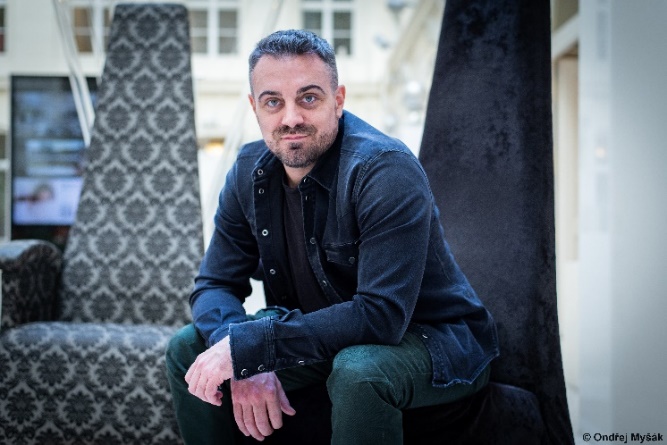 Kromě těchto dvou detektivních sérií je taktéž autorem série romantických komedií s hlavní hrdinkou Coco Pinchardovou a samostatného psychologického thrilleru Tíživé ticho.Více o autorovi je možné se dočíst na webových stránkách www.robertbryndza.com, nebo jeho sociálních sítích, Facebooku a Instagramu.Již vyšlo:K dispozici na vyžádání:kniha k recenzikniha do soutěžeukázka z knihyhi-res obálkakorespondenční rozhovor s autoremKontaktní údaje:Pavla Linhartová, PR a propagaceGRADA Publishing, a.sU Průhonu 22, 170 00 Praha 7linhartova@grada.cz, +420 732 529 524www.grada.czO společnosti GRADA Publishing:Nakladatelský dům GRADA Publishing, a.s. si od roku 1991 drží pozici největšího tuzemského nakladatele odborné literatury. Ročně vydává téměř 400 novinek ve 150 edicích z více než 40 oborů. Od roku 2015 nakladatelský dům rychle expanduje i mimo oblast kvalitní odborné literatury. Tradiční značka GRADA zůstává vyhrazena odborným knihám ze všech odvětví a oblastí lidské činnosti. A ani pět novějších značek nakladatelství na knižním trhu jistě nepřehlédnete. První, u čtenářů úspěšnou značkou je COSMOPOLIS, přinášející zahraniční i českou beletrii všech žánrů. Další již zavedenou značkou je BAMBOOK, značka dětské literatury předkládající malým čtenářům díla českých i zahraničních autorů a ilustrátorů. Značkou věnující se poznání, tématům z oblasti zdravého životního stylu, body-mind, spiritualitě či ekologii, je ALFERIA.Akvizicí získaná značka METAFORA rozšiřuje nabídku nakladatelského domu o další kvalitní beletrii i zájmovou a populárně naučnou literaturu.Prozatím poslední, rychle rostoucí značkou Nakladatelského domu GRADA je BOOKPORT, unikátní projekt online knihovny, který již dnes disponuje třetinou všech e-knih v ČR.Více na www.grada.cz.SérieErika FosterováSérieKate MarshallováStand aloneSérieCoco PinchardováDívka v leduKanibal z Nine ElmsTíživé tichoNe tak úplně soukromé e-maily Coco PinchardovéNoční lovMlha nad Shadow SandsCoco Pinchardová: Moje tlustá opilá svatbaTemné hlubinyPropast smrtiCoco Pinchardová: Následky lásky a sexuDo posledního dechuĎáblova cestaChladnokrevněSmrtící tajnostiOsudné svědectvíAnděl smrti